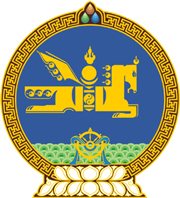 МОНГОЛ УЛСЫН ХУУЛЬ2021 оны 12 сарын 17 өдөр                                                                  Төрийн ордон, Улаанбаатар хот   Хуульчийн эрх зүйн байдлын ТУХАЙ    ХУУЛЬД ӨӨРЧЛӨЛТ ОРУУЛАХ ТУХАЙ	1 дүгээр зүйл.Хуульчийн эрх зүйн байдлын тухай хуулийн 28 дугаар зүйлийн 28.2 дахь хэсгийн “төр, байгууллага, хувь хүний нууцын тухай хуулиар хамгаалагдсан нууцад хамаарах” гэснийг “төрийн болон албаны нууц, байгууллагын нууц, хүний эмзэг” гэж өөрчилсүгэй. 2 дугаар зүйл.Энэ хуулийг Хүний хувийн мэдээлэл хамгаалах тухай хууль /Шинэчилсэн найруулга/ хүчин төгөлдөр болсон өдрөөс эхлэн дагаж мөрдөнө.МОНГОЛ УЛСЫН ИХ ХУРЛЫН ДАРГА 				Г.ЗАНДАНШАТАР